Studiematerial på svenska inom socialvårdenEnligt lagförslag nr 21/2018-2019 kopieras i stor utsträckning motsvarande finländska lagstiftning inom socialvården samtidigt som även kraven för att få verka som socialarbetare på Åland likriktas enligt lagförslag nr 22/2018-2019 med hur reglerade yrken hanteras i Finland. Samtidigt slår utbildningsansvariga i Svensk-Finland och på Åland larm om att det inte finns läromedel på svenska i tillräcklig utsträckning för utbildning inom det socialvårdspolitiska området i Finland.Med hänvisning till 38 § 1 mom. lagtingsordningen ställer jag till vederbörande medlem av landskapsregeringen följande skriftliga fråga:Hur avser regeringen garantera att det går att utbilda sig till socialarbetare i Finland med tillgång till svenskspråkiga läromedel?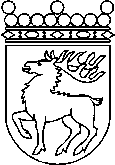 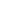 Ålands lagtingSKRIFTLIG FRÅGA nr 2/2018-2019SKRIFTLIG FRÅGA nr 2/2018-2019Lagtingsledamot DatumHarry Jansson2019-04-16Till Ålands lagtingTill Ålands lagtingTill Ålands lagtingTill Ålands lagtingTill Ålands lagtingMariehamn den 16 april 2019Mariehamn den 16 april 2019Harry Jansson